МБУК "Толпуховский СДК".К  70 -летию   Победы  в ВОВ   изготовлены  и  размещены  в  Доме  культуры   следующие  стенды   :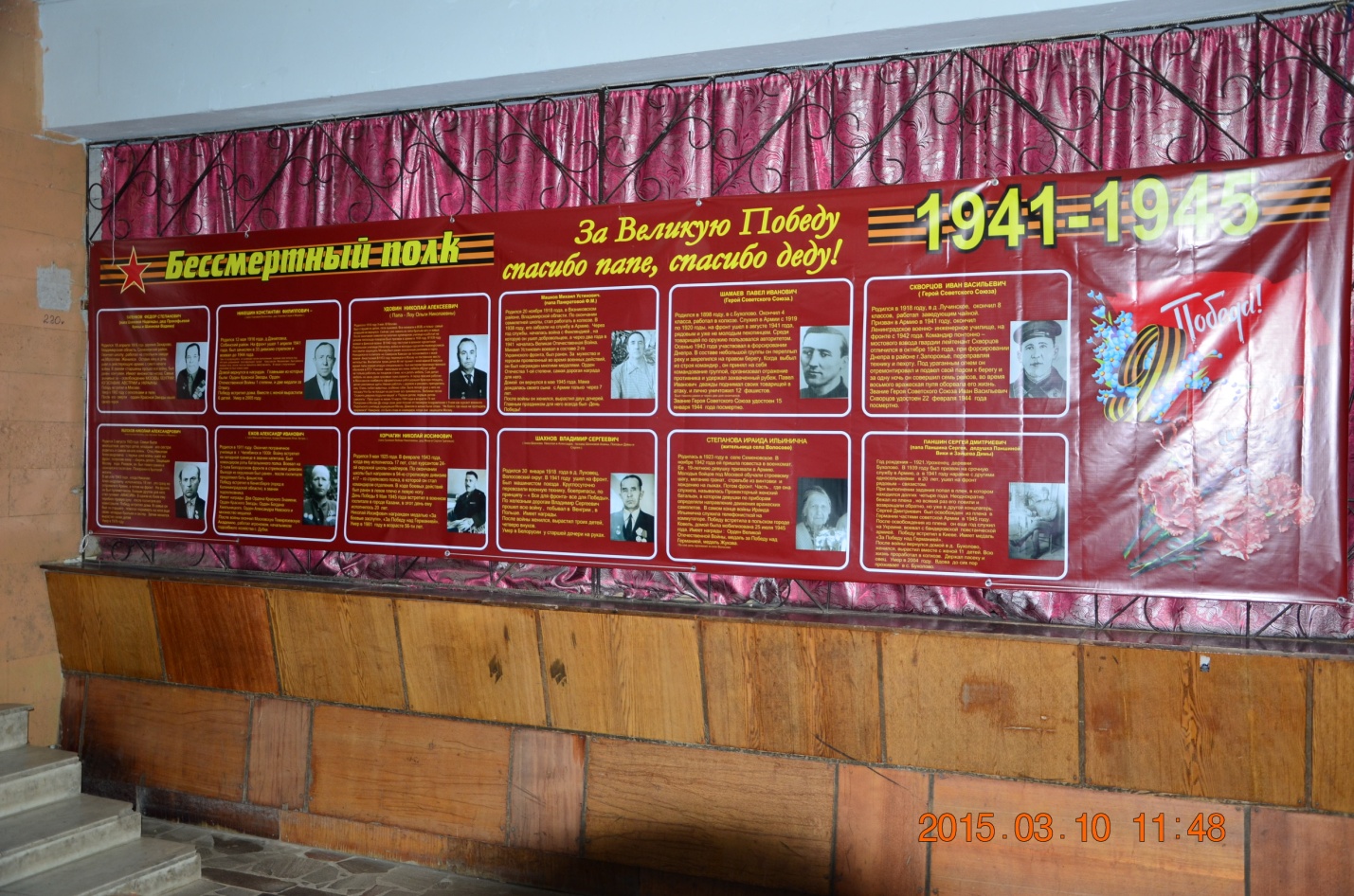 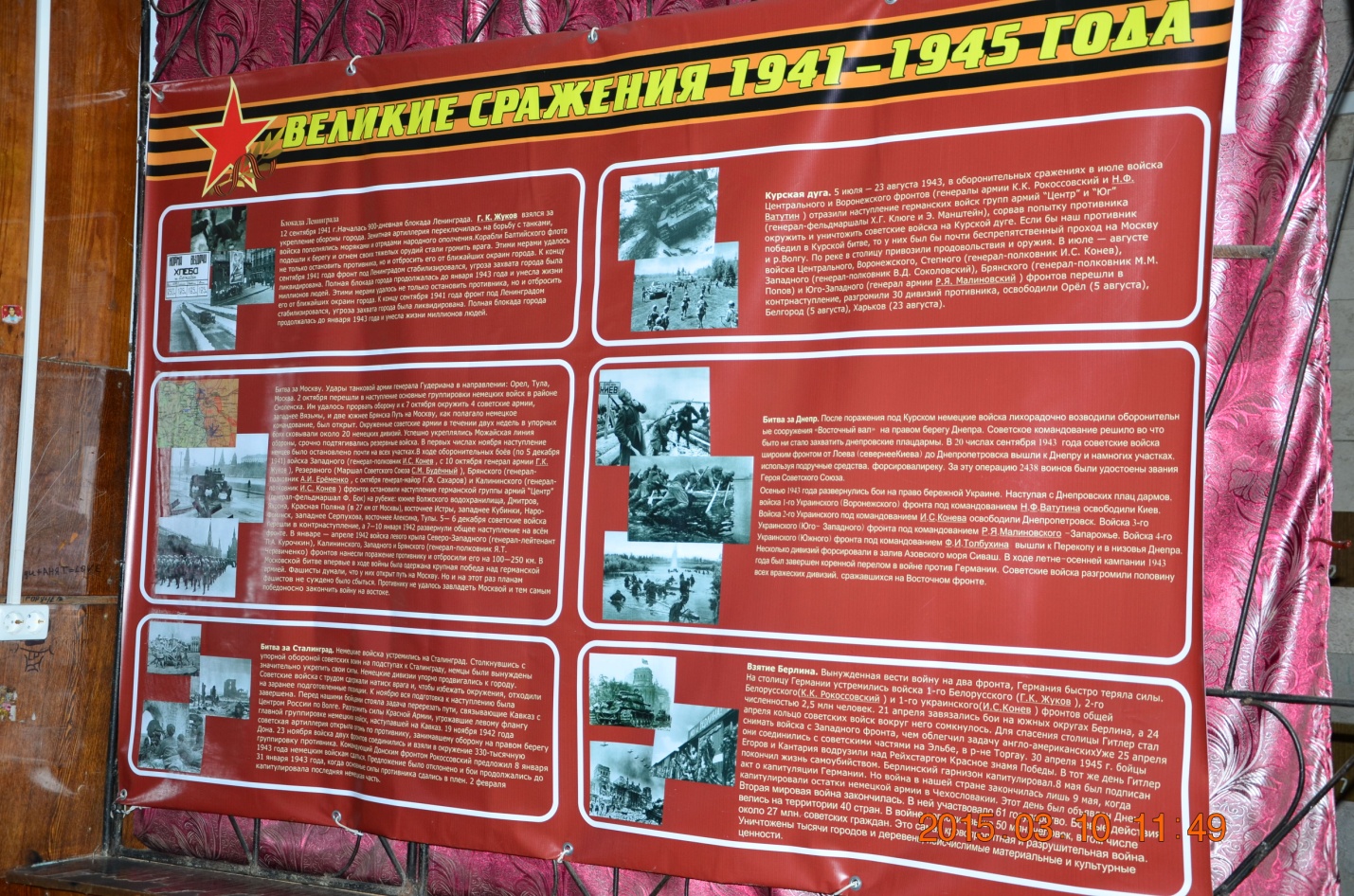 Ордена  и  медали  ВОВ.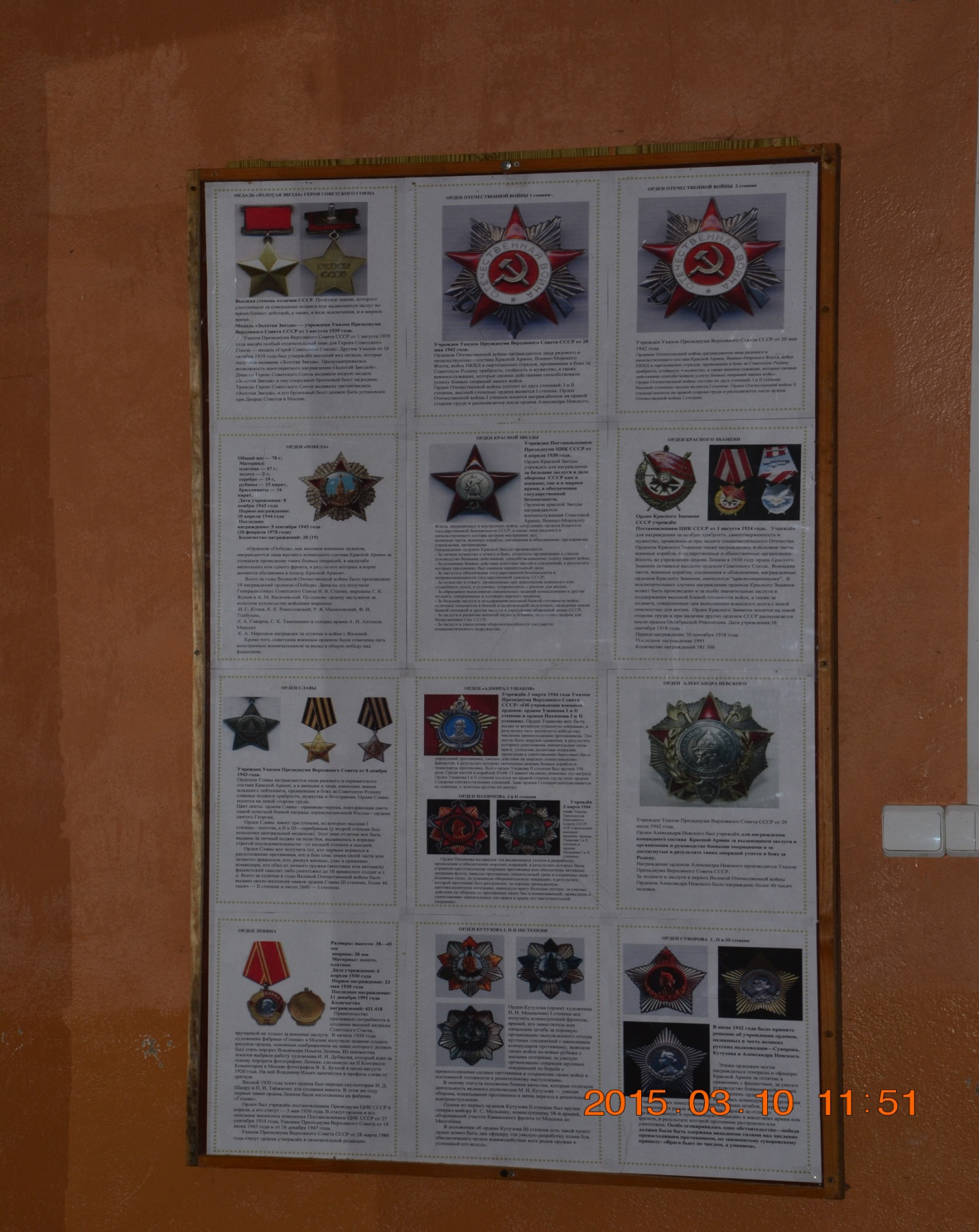 